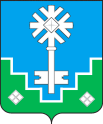 МУНИЦИПАЛЬНОЕ ОБРАЗОВАНИЕ «ГОРОД МИРНЫЙ»МИРНИНСКОГО РАЙОНА РЕСПУБЛИКИ САХА (ЯКУТИЯ)ГОРОДСКОЙ СОВЕТ САХА РЕСПУБЛИКАТЫН МИИРИНЭЙ ОРОЙУОНУН«МИИРИНЭЙ КУОРАТ» МУНИЦИПАЛЬНАЙ ТЭРИЛЛИИ КУОРАТЫН СЭБИЭТЭРЕШЕНИЕБЫhAAРЫЫ13.11.2019  	 	                                                                                           № IV – 25 –6О Программе комплексного развития транспортной инфраструктуры города Мирный Республики Саха (Якутия) на период до 2035 годаЗаслушав и обсудив информацию заместителя директора по архитектуре и градостроительству – главного архитектора проектов МКУ «УЖКХ» МО «Город Мирный» С.В. Миронова, рассмотрев представленную программу комплексного развития транспортной инфраструктуры города Мирный Республики Саха (Якутия), на период до 2035 года, городской Совет РЕШИЛ:Принять информацию к сведению. Рекомендовать городской Администрации утвердить представленную Программу комплексного развития транспортной инфраструктуры города Мирный Республики Саха (Якутия) на период до 2035 года.Настоящее решение вступает в силу с момента его принятия.Контроль исполнения настоящего решения возложить на комиссию по вопросам ЖКХ и отраслям промышленности (Трушков В.Н) и комиссию по местному самоуправлению, законности и Регламенту (Белов В.А.).И.о. председателя городского Совета	                                                       В.А. Белов